Les mesures barrières sont des mesures universelles, à la maison comme au travail. Elles sont essentielles pour prévenir tout risque de contamination.Afin de vous protéger VOUS, VOS COLLEGUES et VOTRE ENTOURAGE ! 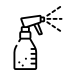 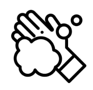 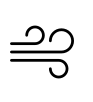 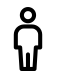 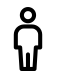 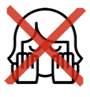 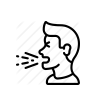 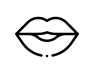 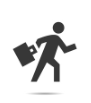 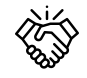 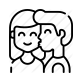 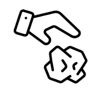 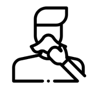 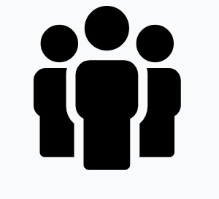 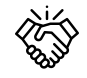 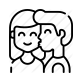 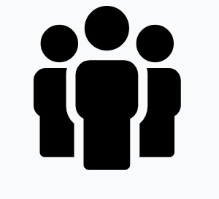 